The San Juan Music Educators Associationawards this certificate of honor to name of solo/ensembleOfName of schoolin theJunior Solo and Ensemble Contest held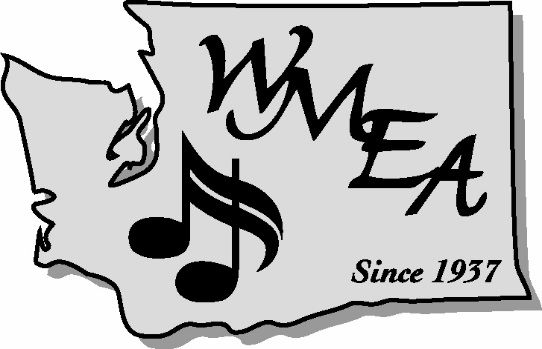 February 6, 2016Kulshan Middle School		Jacque Cully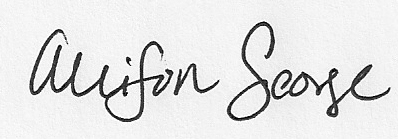 	           Contest Chairperson